ПРОЕКТ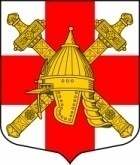 АДМИНИСТРАЦИЯ СИНЯВИНСКОГО ГОРОДСКОГО ПОСЕЛЕНИЯ  КИРОВСКОГО МУНИЦИПАЛЬНОГО РАЙОНА ЛЕНИНГРАДСКОЙ ОБЛАСТИП О С Т А Н О В Л Е Н И Еот  «___» июня 2023 года  №__  О внесении изменений в постановление администрации Синявинского городского поселения Кировского муниципального района Ленинградской области от 02.03.2023 № 159 «Предоставление гражданину в собственность бесплатно либо в аренду земельного участка, находящегося в муниципальной собственности (государственная собственность на который не разграничена), на котором расположен жилой дом, возведенный до 14 мая 1998 года» Руководствуясь Федеральным законом от 06.10.2003 № 131-ФЗ «Об общих принципах организации местного самоуправления в Российской Федерации», Федеральным законом РФ от 27.07.2010 № 210-ФЗ «Об организации предоставления государственных и муниципальных услуг», постановляю:	1. Внести в постановление администрации Синявинского городского поселения Кировского муниципального района Ленинградской области от 02.03.2023 № 159 «Предоставление гражданину в собственность бесплатно либо в аренду земельного участка, находящегося в муниципальной собственности (государственная собственность на который не разграничена), на котором расположен жилой дом, возведенный до 14 мая 1998 года» следующие изменения.1.1. Абзац 3 пункта 2.3. приложения к постановлению отменить.1.2. Пункт 2.4. приложения к постановлению изложить в следующей редакции:«2.4. Срок предоставления муниципальной услуги составляет не более 20 календарных дней (в период до 01.01.2024 – не более 14 календарных дней) со дня поступления заявления и документов в Администрацию».1.3. Абзац 6 пункта 2.5.  приложения к постановлению изложить в следующей редакции:«- Постановление Правительства РФ от 09.04.2022 № 629 «Об особенностях регулирования земельных отношений в Российской Федерации в 2022 и 2023 годах».1.4. В абзаце 7 пункта 2.6.  приложения к постановлению слова «№ 2 П» заменить словами «утвержденной Приказом МВД России от 16.11.2020  № 773».1.5. В подпункте а) пункта 2.6.  приложения к постановлению слова «должностным лицом консульского учреждения Российской Федерации» заменить словами «консульским должностным лицом».1.6. Подпункт в) пункта 2.6.  приложения к постановлению отменить.1.7. Пункт 2.10.1.  приложения к постановлению отменить.1.8. Подпункт 2) пункта 3.1.1. приложения к постановлению изложить в следующей редакции:«2) рассмотрение заявления и документов о предоставлении муниципальной услуги– 16 календарных дней (в период до 01.01.2024 – 10 календарных дней).В случае установления специалистом оснований, перечисленных в пункте 2.10.1 административного регламента - 6 календарных дней». 1.9. Абзац 9 пункта 3.1.3.1.  приложения к постановлению изложить в следующей редакции:«Общий срок выполнения административной процедуры – не более
16 календарных дней (в период до 01.01.2024 – не более 10 календарных дней)».1.10. Пункт 3.1.3.3. приложения к постановлению изложить в следующей редакции:«3.1.3.3. Критерии принятия решения: отсутствие (наличие) оснований для отказа в предоставлении муниципальной услуги, установленных п. 2.10 административного регламента».1.11. Пункт 3.1.3.4. приложения к постановлению изложить в следующей редакции:«3.1.3.4. Результат выполнения административной процедуры: подготовка проекта решения о предоставлении земельного участка, на котором расположен жилой дом;подготовка проекта решения об отказе в предоставлении муниципальной услуги;подготовка проекта договора аренды земельного участка, на котором расположен жилой дом».1.12. Пункт 3.1.4.4. приложения к постановлению изложить в следующей редакции:«3.1.4.4. Критерии принятия решения: отсутствие (наличие) оснований для отказа в предоставлении муниципальной услуги, установленных п. 2.10 административного регламента».1.13. Пункт 3.1.4.5. приложения к постановлению изложить в следующей редакции:«3.1.4.5. Результат выполнения административной процедуры:подписание решения о предоставлении земельного участка, на котором расположен жилой дом;подписание решения об отказе в предоставлении муниципальной услуги;подписание договора аренды земельного участка, на котором расположен жилой дом». 1.14. В пункте 3.3.1. приложения к постановлению слова «заверенное печатью заявителя (при наличии)» отменить.1.15. Приложение 3 к административному регламенту отменить.2. Настоящее  постановление подлежит опубликованию в газете «Наше Синявино» и обнародованию на сайте Синявинского городского поселения в сети Интернет www.lo-sinyavino.ru.3. Настоящие постановление вступает в силу со дня его официального опубликования.4. Контроль за исполнением настоящего постановления оставляю за собой.Глава администрации					                   Е.В. ХоменокРазослано: в дело, сектор управления муниципальным имуществом администрации Синявинского городского поселения, Кировская городская прокуратура Ленинградской области, газета «Наше Синявино», сайт https://www.lo-sinyavino.ru/